Дорогие родители!Если Вы хотите провести для своих детей незабываемый Детский праздник, День рождение  – это к нам!Мы предлагаем программу «Пилотик»для детей в возрасте от 9-15 лет!В программу «Пилотик» входит (обязательная часть - пункт 1;2;3 – 3 часа):Дополнительно, по желанию Заказчика, в программу можно включить:Праздничный столИнтерактивная развлекательная программа от аниматора 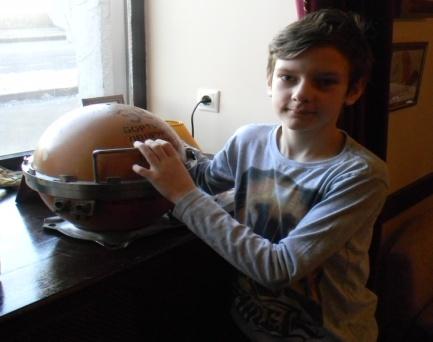 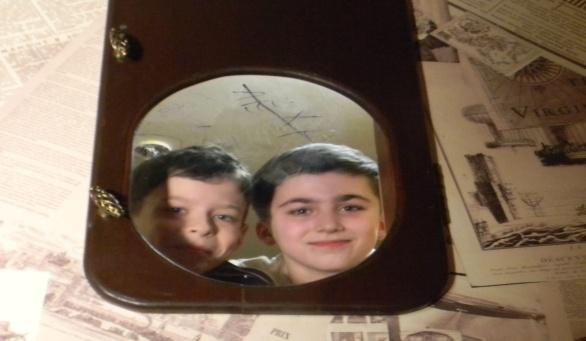 «Полёт в страну « День рождения» или «Небесные приключения» по теме праздника Заказчика.В  программу  входит:1.Ждём опоздавших, едим пиццу, проводим викторину - слова перевертыши на тему авиация; 2.Праздничное поздравление за столом именинника (-цы) с необычными пожеланиями от гостей;  3.Весёлые поиски «Чёрного ящика»;  4. Полёт в страну « День рождения», («Небесные приключения»).  Участвуют все дети, конкурсы проходят под  специально подобранную музыку. Конкурсы подбираем по возрасту:    -паспорт в страну дня рождения:    - догадайся, что нарисовал;   -резиночка;   -летающие крышечки;    -сороконожка;   -кто капитан;5. А так же ребята сделают самолётики или мы поможем это сделать. Наши самолетики совершат полёт, чей дальше улетит или чей собьют, дети их подпишут и заберут на память; 6. Посещение дирижабля. Ребята смогут подняться на дирижабль и сфотографироваться на память из иллюминатора.  Это развлечение не оставит ни одного ребёнка без внимания!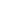 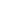 №МероприятиеЦена1Полёты на авиа-тренажёре истребителя Су-27.(Перед полётом  ребята получат инструктаж  по управлению самолётом. Ребёнок на авиа-тренажёре совершит взлёт , набор высоты, выполнит фигуры высшего пилотажа, заход на посадку и захватывающую посадку, а гости за столом могут наблюдать за полётом на экране мониторов и услышать переговоры гостя - пилота в кабине. На память каждый ребёнок получит диск со своим полётом. Дети по очереди совершат полёт в процессе всего праздника.)Стоимость полёта на 1 человека – 1000 руб.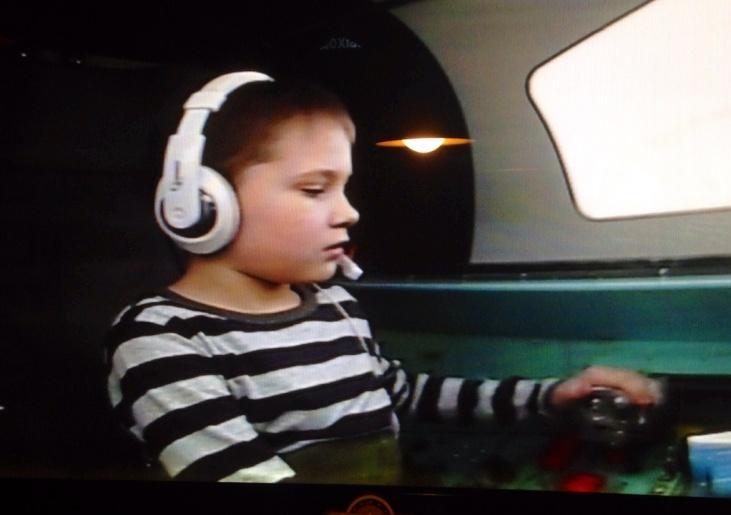 2Интерактивная, развлекательная программа от аниматора.(Содержание программы на стр. № 11;12).Стоимость работы аниматора за 1 час:   - 1,5 т. руб.( 4 - 5 чел.);   - 1,8 т. руб. (6 -10 чел.);    - 2,0 т. руб. (11 -15 чел.);   - 2,5 т. руб. (более 15 чел.)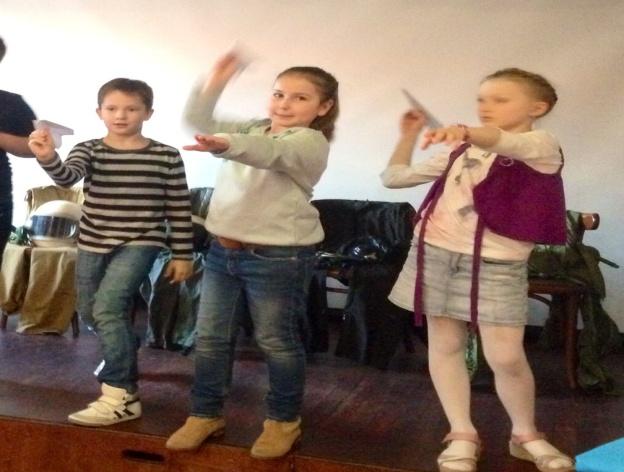 3Дегустация сухого лётного пайка.(Весёлая, познавательная дегустация сухого лётного пайка с поздравлением именинника. Не удивляйтесь, если дети придут домой и попросят такой перловой  каши, какая была на празднике. Сам  именинник  проверит состав сухого пайка и зачитает инструкцию. Под бурные крики «Поздравляем» напиток из сухого пайка разливаем  и  поднимаем бокалы за здоровье именинника.)Стоимость дегустации – 800 руб.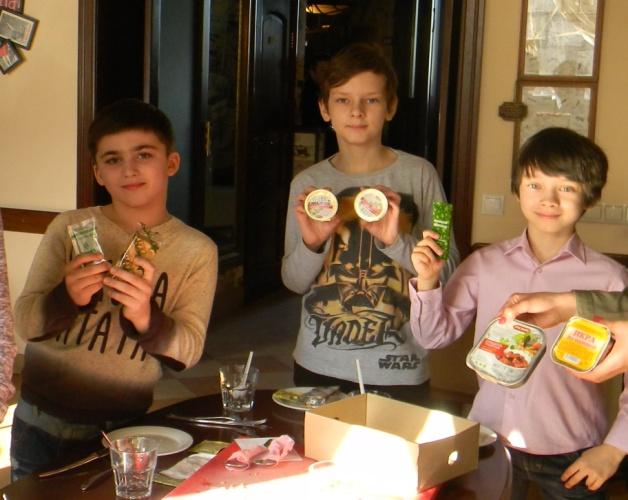 №МероприятиеЦена1Торт имениннику. Стоимость торта на 2, 5 кг – 4500 руб.;(В конце праздника вынос праздничного торта под фанфары и аплодисменты гостей.)Стоимость торта на 2, 5 кг – 4500 руб.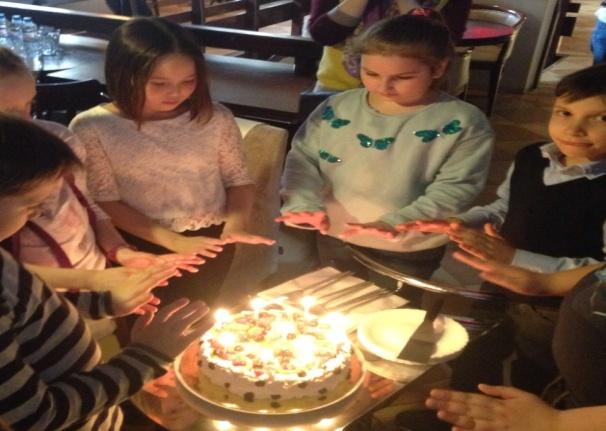 2Весёлая дискотека с цветными огоньками и реквизитом 40 минут -2000 руб.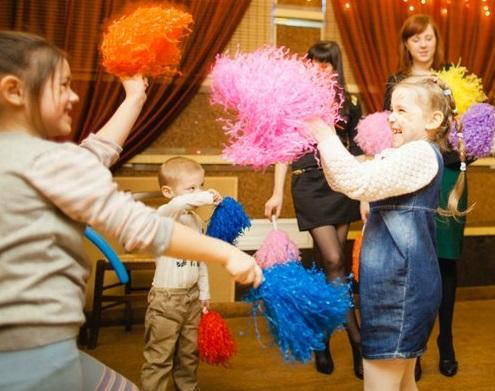 3Украшение воздушными шарами с рисунком самолёты или с надписью « С Днём рождения» и гирляндой-растяжкой « С Днём рождения»  1 шар с гелием, с рисунком - 70 рублей (С днем рождения, самолеты и другие ), шары без рисунка -60 руб, шар цифра - 550 руб. Минимальное количество шаров – 20 шт (1200 руб.)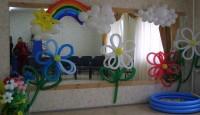 4Украшение стола посудой на авиационную тему ( тарелки, стаканы, салфетки, трубочки, скатерть). Стоимость украшения стола на 1 человека – 180 руб.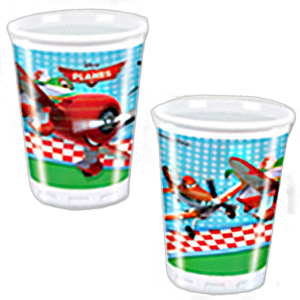 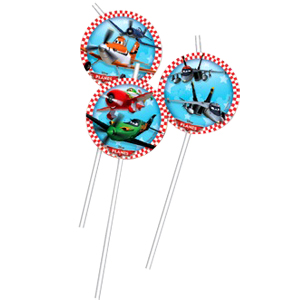 5Мастер-класс по твистингу (изготовление фигурок из шариков для моделирования) Стоимость мастер-класса на 1 человека – 500 руб. (группа от 5 человек) – 1 час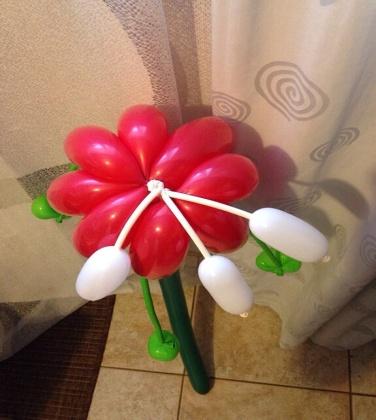 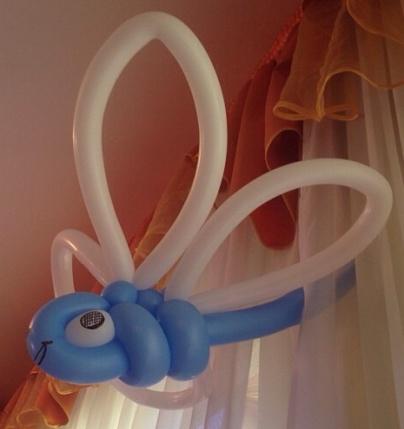 6Мастер-класс по изготовлению  цветов из гофрированной бумаги.Стоимость мастер-класса на 1 человека – 400 руб. (группа детей не менее 5 человек) – 1 час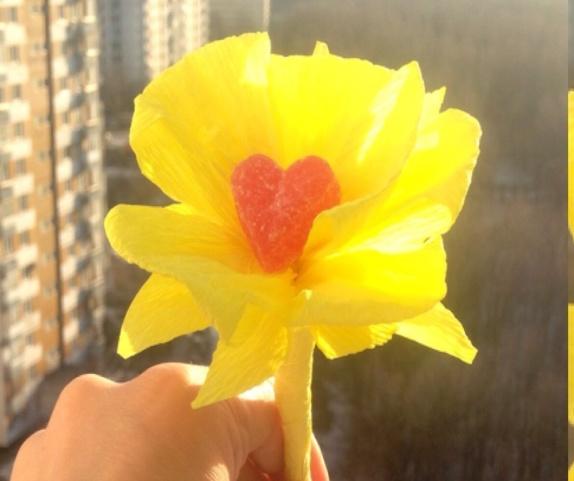 7Мастер-класс по флористике - изготовление букетов из живых цветов. Стоимость мастер-класса на 1 человека – 500 руб. (группа детей не менее  5 человек) – 1 час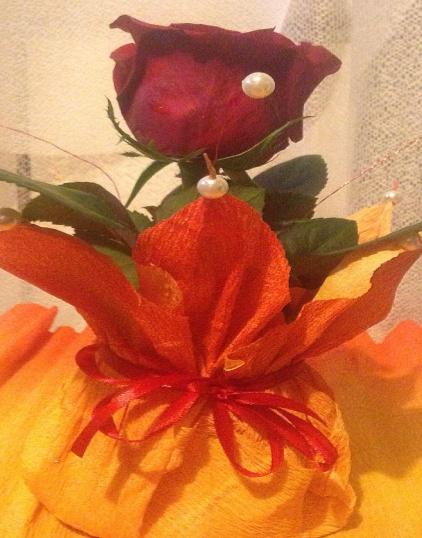 8Караоке с диджеемДва сета по 30 мин – Стоимость караоке на 1 человека – 250 руб. Стоимость работы диджея – 1500 руб.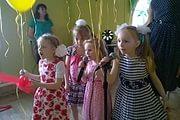 9Шарик – самолёт имениннику, наполненный гелием. Фольга, диаметр шара 45 см. Стоимость шара 400 руб.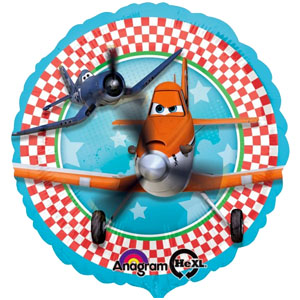 10Шарик – самолёт имениннику, с пультом управления. Фольга, диаметр шара 66х38 см. Стоимость шара 1350 руб.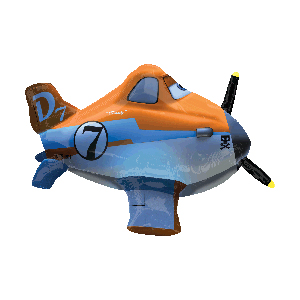 1Праздничный стол. По меню ресторана.Средний чек на 1 чел.- 1000 руб.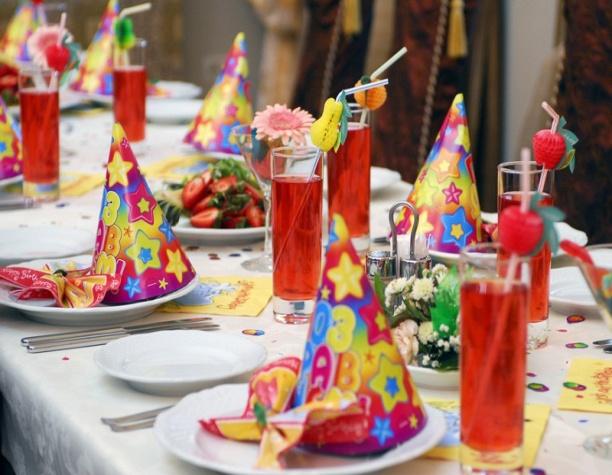 